Решение № 88 от 26 сентября 2017 г. Об исполнении бюджета муниципального округа Головинский за 1 полугодие 2017 года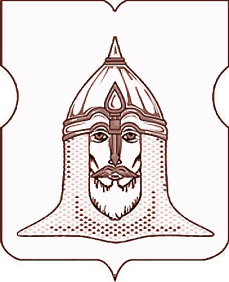 СОВЕТ ДЕПУТАТОВМУНИЦИПАЛЬНОГО ОКРУГА ГОЛОВИНСКИЙРЕШЕНИЕ 26 сентября  2017 года № 88Об исполнении бюджета муниципального округа Головинский за 1 полугодие 2017 года         В соответствии с частью 5 статьи 264.2 Бюджетного кодекса Российской Федерации, пунктом 2 части 1 статьи 9 Устава муниципального округа Головинский, частью 18.3 Положения о бюджетном процессе в муниципальном округе Головинский, утвержденного решением Совета депутатов муниципального округа Головинский от 24 июня 2014 года                     № 55Советом депутатов принято решение:1. Принять к сведению отчет об исполнении бюджета муниципального округа Головинский за 1 полугодие 2017 года (приложение).2. Администрации муниципального округа Головинский разместить настоящее решение на официальном сайте органов местного самоуправления муниципального округа Головинский www.nashe-golovino.ru.3.  Настоящее решение вступает в силу со дня его принятия.4. Контроль исполнения настоящего решения возложить на главу муниципального округа Головинский Архипцову Н.В.Глава  муниципального округа Головинский                                                Н.В. Архипцова Приложениек решению Совета депутатов муниципального округа Головинскийот 26 сентября 2017 года № 88ОТЧЕТ ОБ ИСПОЛНЕНИИ БЮДЖЕТАОТЧЕТ ОБ ИСПОЛНЕНИИ БЮДЖЕТАОТЧЕТ ОБ ИСПОЛНЕНИИ БЮДЖЕТАОТЧЕТ ОБ ИСПОЛНЕНИИ БЮДЖЕТАОТЧЕТ ОБ ИСПОЛНЕНИИ БЮДЖЕТАКОДЫна 1 июля 2017 г.на 1 июля 2017 г.Форма по ОКУД0503117            Дата01.07.2017Наименование       по ОКПОфинансового органаадминистрация муниципального округа Головинскийадминистрация муниципального округа Головинскийадминистрация муниципального округа ГоловинскийГлава по БК900Наименование публично-правового образованияБюджет муниципальных образованийБюджет муниципальных образованийБюджет муниципальных образований         по ОКТМО00000003Периодичность: месячная, квартальная, годоваяЕдиница измерения:  руб.по ОКЕИ383                                 1. Доходы бюджета                                 1. Доходы бюджета                                 1. Доходы бюджета                                 1. Доходы бюджета                                 1. Доходы бюджета                                 1. Доходы бюджета Наименование показателяКод строкиКод дохода по бюджетной классификацииУтвержденные бюджетные назначенияИсполненоНеисполненные назначения Наименование показателяКод строкиКод дохода по бюджетной классификацииУтвержденные бюджетные назначенияИсполненоНеисполненные назначения Наименование показателяКод строкиКод дохода по бюджетной классификацииУтвержденные бюджетные назначенияИсполненоНеисполненные назначения123456Доходы бюджета - всего010x65 723 000,0038 241 106,0827 481 893,92в том числе:  Налог на доходы физических лиц с доходов, источником которых является налоговый агент, за исключением доходов, в отношении которых исчисление и уплата налога осуществляются в соответствии со статьями 227, 2271 и 228 Налогового кодекса Российской Федерации010182 1 01 02010 01 0000 11022 373 500,0011 745 290,6310 628 209,37  Налог на доходы физических лиц с доходов, источником которых является налоговый агент, за исключением доходов, в отношении которых исчисление и уплата налога осуществляются в соответствии со статьями 227, 2271 и 228 Налогового кодекса Российской Федерации (сумма платежа (перерасчеты, недоимка и задолженность по соответствующему платежу, в том числе по отмененному)010182 1 01 02010 01 1000 110-11 685 194,82-  Налог на доходы физических лиц с доходов, источником которых является налоговый агент, за исключением доходов, в отношении которых исчисление и уплата налога осуществляются в соответствии со статьями 227, 2271 и 228 Налогового кодекса Российской Федерации (пени по соответствующему платежу)010182 1 01 02010 01 2100 110-27 007,67-  Налог на доходы физических лиц с доходов, источником которых является налоговый агент, за исключением доходов, в отношении которых исчисление и уплата налога осуществляются в соответствии со статьями 227, 2271 и 228 Налогового кодекса Российской Федерации (суммы денежных взысканий (штрафов) по соответствующему платежу согласно законодательству Российской Федерации)010182 1 01 02010 01 3000 110-33 075,23-  Налог на доходы физических лиц с доходов, источником которых является налоговый агент, за исключением доходов, в отношении которых исчисление и уплата налога осуществляются в соответствии со статьями 227, 2271 и 228 Налогового кодекса Российской Федерации (прочие поступления)010182 1 01 02010 01 4000 110-23,79-  Налог на доходы физических лиц с доходов, источником которых является налоговый агент, за исключением доходов, в отношении которых исчисление и уплата налога осуществляются в соответствии со статьями 227, 2271 и 228 Налогового кодекса Российской Федерации (уплата процентов, начисленных на суммы излишне взысканных (уплаченных) платежей, а также при нарушении сроков их возврата)010182 1 01 02010 01 5000 110--10,88-  Налог на доходы физических лиц с доходов, полученных от осуществления деятельности физическими лицами, зарегистрированными в качестве индивидуальных предпринимателей, нотариусов, занимающихся частной практикой, адвокатов, учредивших адвокатские кабинеты, и других лиц, занимающихся частной практикой в соответствии со статьей 227 Налогового кодекса Российской Федерации010182 1 01 02020 01 0000 11044 800,00161 302,85-  Налог на доходы физических лиц с доходов, полученных от осуществления деятельности физическими лицами, зарегистрированными в качестве индивидуальных предпринимателей, нотариусов, занимающихся частной практикой, адвокатов, учредивших адвокатские кабинеты, и других лиц, занимающихся частной практикой в соответствии со статьей 227 Налогового кодекса Российской Федерации (сумма платежа (перерасчеты, недоимка и задолженность по соответствующему платежу, в том числе по отмененному)010182 1 01 02020 01 1000 110-160 842,47-  Налог на доходы физических лиц с доходов, полученных от осуществления деятельности физическими лицами, зарегистрированными в качестве индивидуальных предпринимателей, нотариусов, занимающихся частной практикой, адвокатов, учредивших адвокатские кабинеты, и других лиц, занимающихся частной практикой в соответствии со статьей 227 Налогового кодекса Российской Федерации (пени по соответствующему платежу)010182 1 01 02020 01 2100 110-93,43-  Налог на доходы физических лиц с доходов, полученных от осуществления деятельности физическими лицами, зарегистрированными в качестве индивидуальных предпринимателей, нотариусов, занимающихся частной практикой, адвокатов, учредивших адвокатские кабинеты, и других лиц, занимающихся частной практикой в соответствии со статьей 227 Налогового кодекса Российской Федерации (суммы денежных взысканий (штрафов) по соответствующему платежу согласно законодательству Российской Федерации)010182 1 01 02020 01 3000 110-233,59-  Налог на доходы физических лиц с доходов, полученных от осуществления деятельности физическими лицами, зарегистрированными в качестве индивидуальных предпринимателей, нотариусов, занимающихся частной практикой, адвокатов, учредивших адвокатские кабинеты, и других лиц, занимающихся частной практикой в соответствии со статьей 227 Налогового кодекса Российской Федерации (прочие поступления)010182 1 01 02020 01 4000 110-133,36-  Налог на доходы физических лиц с доходов, полученных физическими лицами в соответствии со статьей 228 Налогового кодекса Российской Федерации010182 1 01 02030 01 0000 1101 125 400,00167 117,98958 282,02  Налог на доходы физических лиц с доходов, полученных физическими лицами в соответствии со статьей 228 Налогового кодекса Российской Федерации (сумма платежа (перерасчеты, недоимка и задолженность по соответствующему платежу, в том числе по отмененному)010182 1 01 02030 01 1000 110-164 184,70-  Налог на доходы физических лиц с доходов, полученных физическими лицами в соответствии со статьей 228 Налогового кодекса Российской Федерации (пени по соответствующему платежу)010182 1 01 02030 01 2100 110-965,13-  Налог на доходы физических лиц с доходов, полученных физическими лицами в соответствии со статьей 228 Налогового кодекса Российской Федерации (проценты по соответствующему платежу)010182 1 01 02030 01 2200 110-32,46-  Налог на доходы физических лиц с доходов, полученных физическими лицами в соответствии со статьей 228 Налогового кодекса Российской Федерации (суммы денежных взысканий (штрафов) по соответствующему платежу согласно законодательству Российской Федерации)010182 1 01 02030 01 3000 110-1 298,55-  Налог на доходы физических лиц с доходов, полученных физическими лицами в соответствии со статьей 228 Налогового кодекса Российской Федерации (прочие поступления)010182 1 01 02030 01 4000 110-634,36-  Налог на доходы физических лиц с доходов, полученных физическими лицами в соответствии со статьей 228 Налогового кодекса Российской Федерации (уплата процентов, начисленных на суммы излишне взысканных (уплаченных) платежей, а также при нарушении сроков их возврата)010182 1 01 02030 01 5000 110-2,78-  Прочие доходы от компенсации затрат бюджетов внутригородских муниципальных образований городов федерального значения010900 1 13 02993 03 0000 130-35 712,31-  Прочие поступления от денежных взысканий (штрафов) и иных сумм в возмещение ущерба, зачисляемые в бюджеты внутригородских муниципальных образований городов федерального значения010900 1 16 90030 03 0000 140-14 500,00-  Прочие поступления от денежных взысканий (штрафов) и иных сумм в возмещение ущерба, зачисляемые в бюджеты внутригородских муниципальных образований городов федерального значения (штрафы комиссии по делам несовершеннолетних)010900 1 16 90030 03 0009 140-14 500,00-  Субвенции бюджетам внутригородских муниципальных образований городов федерального значения на выполнение передаваемых полномочий субъектов Российской Федерации (на содержание муниципальных служащих, осуществляющих организацию деятельности районных комиссий по делам несовершеннолетних и защите их прав)010900 2 02 30024 03 0001 1513 816 500,002 496 500,001 320 000,00  Субвенции бюджетам внутригородских муниципальных образований городов федерального значения на выполнение передаваемых полномочий субъектов Российской Федерации (на содержание  муниципальных служащих, осуществляющих организацию досуговой, социально-воспитательной, физкультурно-оздоровительной и спортивной работы с населением по месту жительства)010900 2 02 30024 03 0002 1515 235 700,003 135 700,002 100 000,00  Субвенции бюджетам внутригородских муниципальных образований городов федерального значения на выполнение передаваемых полномочий субъектов Российской Федерации (на содержание муниципальных служащих, осуществляющих организацию опеки, попечительства и патронажа)010900 2 02 30024 03 0003 1517 843 800,004 963 800,002 880 000,00  Субвенции бюджетам внутригородских муниципальных образований городов федерального значения на выполнение передаваемых полномочий субъектов Российской Федерации (на организацию досуговой и социально-воспитательной работы с населением по месту жительства)010900 2 02 30024 03 0004 15111 328 600,008 496 450,002 832 150,00  Субвенции бюджетам внутригородских муниципальных образований городов федерального значения на выполнение передаваемых полномочий субъектов Российской Федерации (на организацию  физкультурно-оздоровительной и спортивной работы с населением по месту жительства)010900 2 02 30024 03 0005 15111 074 700,005 725 000,005 349 700,00  Прочие  межбюджетные трансферты, передаваемые бюджетам внутригородских муниципальных образований городов федерального значения010900 2 02 49999 03 0000 1512 880 000,001 440 000,001 440 000,00  Доходы бюджетов внутригородских муниципальных образований  городов федерального значения  от возврата остатков субсидий, субвенций и иных межбюджетных трансфертов, имеющих целевое назначение, прошлых лет из бюджетов бюджетной системы Российской Федерации010900 2 18 60010 03 0000 151-9 000,00-  Возврат прочих остатков субсидий, субвенций и иных межбюджетных трансфертов, имеющих целевое назначение, прошлых лет из бюджетов внутригородских муниципальных образований городов федерального значения010900 2 19 60010 03 0000 151--149 267,69-                                              2. Расходы бюджета                                              2. Расходы бюджета                                              2. Расходы бюджета                                              2. Расходы бюджета                                              2. Расходы бюджетаФорма 0503117  с.2 Наименование показателяКод строкиКод расхода по бюджетной классификацииУтвержденные бюджетные назначенияИсполненоНеисполненные назначения Наименование показателяКод строкиКод расхода по бюджетной классификацииУтвержденные бюджетные назначенияИсполненоНеисполненные назначения Наименование показателяКод строкиКод расхода по бюджетной классификацииУтвержденные бюджетные назначенияИсполненоНеисполненные назначения123456Расходы бюджета - всего200x67 143 900,0031 700 782,8735 443 117,13в том числе:  Фонд оплаты труда государственных (муниципальных) органов200900 0102 31 А 01 00100 1213 008 900,00891 459,602 117 440,40  Иные выплаты персоналу государственных (муниципальных) органов, за исключением фонда оплаты труда200900 0102 31 А 01 00100 12270 400,00-70 400,00  Взносы по обязательному социальному страхованию на выплаты денежного содержания и иные выплаты работникам государственных (муниципальных) органов200900 0102 31 А 01 00100 129908 700,00263 408,31645 291,69  Прочая закупка товаров, работ и услуг для обеспечения государственных (муниципальных) нужд200900 0102 31 А 01 00100 244109 600,0048 400,5661 199,44  Иные выплаты персоналу государственных (муниципальных) органов, за исключением фонда оплаты труда200900 0102 35 Г 01 01100 12252 000,0052 000,00-  Иные выплаты, за исключением фонда оплаты труда государственных (муниципальных) органов, лицам, привлекаемым согласно законодательству для выполнения отдельных полномочий200900 0103 31 А 01 00200 123273 000,00145 600,00127 400,00  Специальные расходы200900 0103 33 А 04 00100 8802 880 000,001 440 000,001 440 000,00  Фонд оплаты труда государственных (муниципальных) органов200900 0104 31 Б 01 00100 1211 048 800,00662 810,24385 989,76  Иные выплаты персоналу государственных (муниципальных) органов, за исключением фонда оплаты труда200900 0104 31 Б 01 00100 12270 400,0070 400,00-  Взносы по обязательному социальному страхованию на выплаты денежного содержания и иные выплаты работникам государственных (муниципальных) органов200900 0104 31 Б 01 00100 129316 700,00198 960,69117 739,31  Прочая закупка товаров, работ и услуг для обеспечения государственных (муниципальных) нужд200900 0104 31 Б 01 00100 244109 600,0035 297,3074 302,70  Фонд оплаты труда государственных (муниципальных) органов200900 0104 31 Б 01 00500 1214 943 700,002 183 811,202 759 888,80  Иные выплаты персоналу государственных (муниципальных) органов, за исключением фонда оплаты труда200900 0104 31 Б 01 00500 122563 200,00281 600,00281 600,00  Взносы по обязательному социальному страхованию на выплаты денежного содержания и иные выплаты работникам государственных (муниципальных) органов200900 0104 31 Б 01 00500 1291 493 000,00653 054,25839 945,75  Прочая закупка товаров, работ и услуг для обеспечения государственных (муниципальных) нужд200900 0104 31 Б 01 00500 2441 492 200,00287 555,491 204 644,51  Фонд оплаты труда государственных (муниципальных) органов200900 0104 33 А 01 00100 1211 852 600,001 012 579,01840 020,99  Иные выплаты персоналу государственных (муниципальных) органов, за исключением фонда оплаты труда200900 0104 33 А 01 00100 122953 600,00894 070,0059 530,00  Взносы по обязательному социальному страхованию на выплаты денежного содержания и иные выплаты работникам государственных (муниципальных) органов200900 0104 33 А 01 00100 129559 500,00396 079,71163 420,29  Прочая закупка товаров, работ и услуг для обеспечения государственных (муниципальных) нужд200900 0104 33 А 01 00100 244450 800,00102 730,07348 069,93  Фонд оплаты труда государственных (муниципальных) органов200900 0104 33 А 01 00200 1212 817 400,001 530 868,861 286 531,14  Иные выплаты персоналу государственных (муниципальных) органов, за исключением фонда оплаты труда200900 0104 33 А 01 00200 122992 400,00800 100,00192 300,00  Взносы по обязательному социальному страхованию на выплаты денежного содержания и иные выплаты работникам государственных (муниципальных) органов200900 0104 33 А 01 00200 129850 900,00452 875,85398 024,15  Прочая закупка товаров, работ и услуг для обеспечения государственных (муниципальных) нужд200900 0104 33 А 01 00200 244575 000,00166 060,82408 939,18  Фонд оплаты труда государственных (муниципальных) органов200900 0104 33 А 01 00400 1213 962 200,002 233 256,091 728 943,91  Иные выплаты персоналу государственных (муниципальных) органов, за исключением фонда оплаты труда200900 0104 33 А 01 00400 1221 783 600,001 488 082,58295 517,42  Взносы по обязательному социальному страхованию на выплаты денежного содержания и иные выплаты работникам государственных (муниципальных) органов200900 0104 33 А 01 00400 1291 196 500,00700 445,86496 054,14  Прочая закупка товаров, работ и услуг для обеспечения государственных (муниципальных) нужд200900 0104 33 А 01 00400 244901 500,00244 026,20657 473,80  Прочая закупка товаров, работ и услуг для обеспечения государственных (муниципальных) нужд200900 0104 33 А 01 02100 24460 000,0020 059,9339 940,07  Иные выплаты персоналу государственных (муниципальных) органов, за исключением фонда оплаты труда200900 0104 35 Г 01 01100 122715 200,00559 080,00156 120,00  Прочая закупка товаров, работ и услуг для обеспечения государственных (муниципальных) нужд200900 0107 35 А 01 00100 2443 793 100,00-3 793 100,00  Резервные средства200900 0111 32 А 01 00000 870100 000,00-100 000,00  Уплата иных платежей200900 0113 31 Б 01 00400 853129 300,00129 300,00-  Прочая закупка товаров, работ и услуг для обеспечения государственных (муниципальных) нужд200900 0113 31 Б 01 09900 244156 000,0090 000,0066 000,00  Прочая закупка товаров, работ и услуг для обеспечения государственных (муниципальных) нужд200900 0804 09 Г 07 00100 244379 400,00158 945,01220 454,99  Субсидии бюджетным учреждениям на финансовое обеспечение государственного (муниципального) задания на оказание государственных (муниципальных) услуг (выполнение работ)200900 0804 09 Г 07 00100 61110 949 200,005 474 600,005 474 600,00  Субсидии бюджетным учреждениям на финансовое обеспечение государственного (муниципального) задания на оказание государственных (муниципальных) услуг (выполнение работ)200900 0804 09 Г 07 02100 611177 400,00-177 400,00  Субсидии бюджетным учреждениям на иные цели200900 0804 09 Г 07 02100 612265 500,00-265 500,00  Прочая закупка товаров, работ и услуг для обеспечения государственных (муниципальных) нужд200900 0804 35 Е 01 00500 2441 406 200,00725 000,00681 200,00  Иные межбюджетные трансферты200900 1001 35 П 01 01500 540786 100,00786 100,00-  Пособия, компенсации и иные социальные выплаты гражданам, кроме публичных нормативных обязательств200900 1006 35 П 01 01800 321775 600,00353 180,00422 420,00  Прочая закупка товаров, работ и услуг для обеспечения государственных (муниципальных) нужд200900 1102 10 А 03 00100 2444 785 000,002 317 985,242 467 014,76  Субсидии бюджетным учреждениям на финансовое обеспечение государственного (муниципального) задания на оказание государственных (муниципальных) услуг (выполнение работ)200900 1102 10 А 03 00100 6116 289 700,003 180 000,003 109 700,00  Субсидии бюджетным учреждениям на финансовое обеспечение государственного (муниципального) задания на оказание государственных (муниципальных) услуг (выполнение работ)200900 1102 10 А 03 02100 611368 000,00-368 000,00  Прочая закупка товаров, работ и услуг для обеспечения государственных (муниципальных) нужд200900 1202 35 Е 01 00300 2441 520 000,00600 000,00920 000,00  Уплата иных платежей200900 1202 35 Е 01 00300 85340 000,0040 000,00-  Прочая закупка товаров, работ и услуг для обеспечения государственных (муниципальных) нужд200900 1204 35 Е 01 00300 244212 000,0031 000,00181 000,00Результат исполнения бюджета (дефицит / профицит)450x-1 420 900,006 540 323,21x                        Форма 0503117  с.3                                  3. Источники финансирования дефицита бюджета                                  3. Источники финансирования дефицита бюджета                                  3. Источники финансирования дефицита бюджета                                  3. Источники финансирования дефицита бюджета                                  3. Источники финансирования дефицита бюджета                                  3. Источники финансирования дефицита бюджета                                  3. Источники финансирования дефицита бюджета Наименование показателя Наименование показателяКод строкиКод источника финансирования дефицита бюджета по бюджетной классификацииУтвержденные бюджетные назначенияИсполненоНеисполненные назначения Наименование показателя Наименование показателяКод строкиКод источника финансирования дефицита бюджета по бюджетной классификацииУтвержденные бюджетные назначенияИсполненоНеисполненные назначения Наименование показателя Наименование показателяКод строкиКод источника финансирования дефицита бюджета по бюджетной классификацииУтвержденные бюджетные назначенияИсполненоНеисполненные назначения Наименование показателя Наименование показателяКод строкиКод источника финансирования дефицита бюджета по бюджетной классификацииУтвержденные бюджетные назначенияИсполненоНеисполненные назначения Наименование показателя Наименование показателяКод строкиКод источника финансирования дефицита бюджета по бюджетной классификацииУтвержденные бюджетные назначенияИсполненоНеисполненные назначения1123456Источники финансирования дефицита бюджета - всегоИсточники финансирования дефицита бюджета - всего500x1 420 900,00-6 540 323,217 961 223,21в том числе:в том числе:источники внутреннего финансирования бюджетаисточники внутреннего финансирования бюджета520x---из них:из них:источники внешнего финансированияисточники внешнего финансирования620x---из них:из них:Изменение остатков средствИзменение остатков средств700000 01 00 00 00 00 0000 0001 420 900,00-6 540 323,217 961 223,21  Увеличение прочих остатков денежных средств бюджетов внутригородских муниципальных образований городов федерального значения  Увеличение прочих остатков денежных средств бюджетов внутригородских муниципальных образований городов федерального значения710000 01 05 02 01 03 0000 510-65 723 000,00-38 296 918,39X  Уменьшение прочих остатков денежных средств бюджетов внутригородских муниципальных образований городов федерального значения  Уменьшение прочих остатков денежных средств бюджетов внутригородских муниципальных образований городов федерального значения720000 01 05 02 01 03 0000 61067 143 900,0031 756 595,18XРуководитель ____________________________Руководитель ____________________________Кудряшов Илья ВалерьевичКудряшов Илья Валерьевич(подпись)         (подпись)         (расшифровка подписи)(расшифровка подписи)Руководитель финансово-Руководитель финансово-экономической службы____________________экономической службы____________________                 (подпись)                          (подпись)         (расшифровка подписи)(расшифровка подписи)Главный бухгалтер________________________Главный бухгалтер________________________Лебедева Татьяна ВладиславовнаЛебедева Татьяна Владиславовна (подпись)          (подпись)         (расшифровка подписи)(расшифровка подписи)"     " ________________ 20    г."     " ________________ 20    г.